Священные облаченияПОВСЕДНЕВНЫЕ ОБЛАЧЕНИЯПовседневные одеяния, отличающие служителей Церкви от мирских людей и свидетельствующие их сан и звание, когда-то произошли от одеяний, употреблявшихся в миру, и быстро, уже в древние времена, приобрели особые признаки, так что духовенство и монашество стали и внешне выделяться из мирской среды. Это глубоко соответствовало понятию о Церкви как о царстве не от мира сего, которое, хотя и проходит свое странствие и служение в миру, тем не менее глубоко отлично от него по природе своей. В сознании древних священный сан или монашеское звание обязывали носителей таковых быть всегда и везде теми, кем они являются пред Богом и Церковью.Основными повседневными одеяниями духовенства и монашества всех степеней являются подрясник и ряса.ППодрясник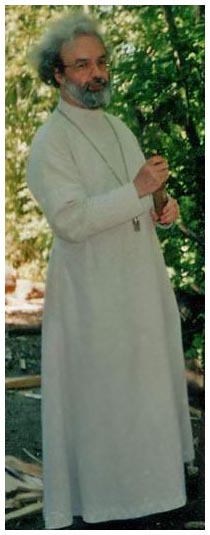 Подрясник представляет собою длинное, до пят, с наглухо застегнутым воротом одеяние с узкими рукавами. Подрясник – нижнее одеяние. У монашествующих он должен быть черного цвета. Цвет подрясников белого духовенства черный, темно-синий, коричневый, серый и белый для лета. Материал: сукно, шерсть, сатин, лен, чесуча, реже шелковые ткани. Ряса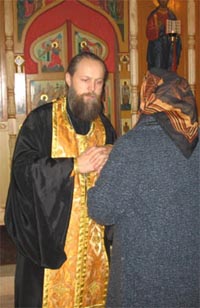 Ряса – верхнее одеяние с длинными, ниже ладоней, широкими рукавами. Рясы преимущественно черного цвета, но могут быть темно-синего, коричневого, белого, реже кремового и серого цвета. Материалы для ряс те же, что и для подрясников. И подрясники, и рясы могут быть на подкладке.Для обихода существуют рясы, представляющие собою демисезонные и зимние пальто. Это рясы первого вида, с отложным воротником, отороченным черным бархатом или мехом. Зимние рясы-пальто делаются на теплой подкладке.Все богослужения, кроме Литургии, совершаются священником в подряснике и рясе, поверх которых надеваются особые богослужебные одеяния (ризы). При служении Литургии, а также в особых случаях, когда по Уставу священник должен быть в полном богослужебном облачении, ряса снимается и поверх подрясника надевается подризник и другие ризы. Диакон служит в подряснике, поверх которого надет стихарь.Стихарь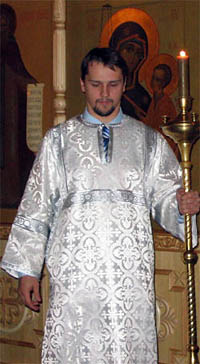 Епископ совершает все богослужения в подряснике, на который надеваются особые святительские ризы. Исключение составляют лишь некоторые молебны, литии, келейные и другие священнослужения епископа, когда он может служить в рясе или рясе и мантии, поверх которых надета епитрахиль. Таким образом, повседневные одеяния духовенства являются обязательной основой и богослужебных облачений.Длиннополая одежда с узкими рукавами имела широкое распространение в миру у восточных и западных народов. Свободная длинная одежда с широкими рукавами – восточного происхождения. Она была распространена и в иудейской среде времен земной жизни Спасителя, Который Сам носил такую одежду, о чем свидетельствует предание и иконография. Поэтому подрясник и ряса считаются одеянием Господа Иисуса Христа. Древность одежды этого типа косвенно подтверждается тем, что и поныне у многих восточных народов в качестве традиционной национальной одежды употребляется широкое длинное разрезное и неразрезное спереди одеяние с широкими длинными рукавами, очень похожее на рясу. Слово “ряса” происходит от греческого прилагательного “то рáсон”, что значит – оскребанная, вытертая, лишенная ворса, поношенная. Именно такую почти нищенскую одежду полагалось носить в Древней Церкви монашествующим. Из монашеской среды ряса вошла в обиход всего духовенства, что подтверждается многими свидетельствами.В Русской Церкви до ХVII века рясы не были обязательны. В обыденной обстановке духовенство носило длинные однорядки особого покроя из сукна и бархата зеленого, фиолетового и малинового цветов. Вороты отделывались также бархатом или мехом. Однорядки светских лиц во многом отличались от одеяний духовенства, так что священнослужители на Руси издревле выделялись своим внешним видом из мирской среды. Даже жены белого духовенства носили обязательно такие одежды, в которых сразу можно было узнать в них матушек. Расширяющиеся связи с православным Востоком во второй половине ХVII века способствовали проникновению в русскую церковную среду одеяний греческого духовенства. Большой Московский Собор 1666-1667 годов постановил благословить для русских священнослужителей и монахов духовные одеяния, принятые в то время на православном Востоке. При этом делалась оговорка, что Собор не принуждает, а только благословляет ношение таких одеяний и строго запрещает осуждать тех, кто не решится носить их. Так в России появилась впервые греческая ряса. Но свободная прямая ряса, удобная для стран с жарким климатом, показалась, видимо, неприемлемой у нас и по причине того, что внешние условия создали привычку носить одежды, плотно облегающие тело, к тому же просторные одежды с разрезом в середине, спереди, носили в то время турки. Поэтому русские рясы стали запахиваться и ушиваться в талии, рукав из прямого был сделан в виде раструба. При этом возникли два покроя ряс – киевский и московский. “Киевская” ряса немного ушивается в талии с боков, а спину оставляет прямой, тогда как “московская” ряса значительно ушивается в талии, так что прилегает к телу и с боков, и со спины.С ХVIII века мирские одежды высших классов приобрели вид совсем отличный от традиционных русских одежд. Постепенно все классы общества стали носить короткие одежды, часто европейского типа, так что одеяния духовенства оказались в особенно резком отличии от мирских. В то же время в ХVIII века повседневные одежды духовенства приобрели большее единообразие и устойчивость покроя и цвета. Монашествующие стали носить в основном только черные подрясники и рясы первого вида, тогда как в древности они часто носили зеленые однорядки, а белое духовенство сузило цветовую гамму своих одежд.Общее символическое значение подрясника и рясы – свидетельство отрешенности от мирской суеты, символ духовного покоя. Мир и покой сердца в его постоянном духовном пребывании с Богом есть высшая цель усилий любого верующего человека. Но особенно духовенство и монашествующие лица, как посвятившие всю свою жизнь служению Богу, должны иметь результатом своей духовной деятельности это внутреннее отречение от мирской заботы и суеты, мир и покой сердца. Внешнее одеяние духовенства соответствует этому состоянию, напоминает о нем, призывает к нему, помогает достичь его: являясь образом того верхнего одеяния, которое носил Господь Иисус Христос во время земной жизни, ряса и подрясник означают, что духовенство и монашество подражают Иисусу Христу, как Он и заповедал Своим ученикам. Длинное одеяние духовенства является знамением Божией благодати, облекающей служителей Его, покрывающей их человеческие немощи; суконный или шерстяной подрясник монахов, подпоясанный кожаным поясом, – это образ власяницы и кожаного пояса, какие носил в пустыне проповедник покаяния Иоанн Креститель (Мф. 3, 4). Особенно примечателен черный цвет подрясников и ряс: черный цвет – это, по существу, отсутствие цвета, то, что лежит за пределами светового спектра. В применении к одеянию духовенства и монашества это означает цвет совершенного покоя как отсутствия движений страсти, как бы духовной смерти для греха и отречения от всего суетного, от внешней, плотской жизни и сосредоточенность на невидимой жизни, внутренней. Повседневные одеяния духовенства имеют значение и для окружающих верующих людей, как свидетельство того духовного состояния, к которому должны стремиться все чающие спасения в Боге.Мантия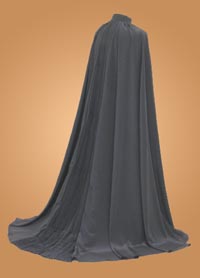 Особенную отрешенность монахов от мира обозначает мантия, или палий, – длинная, без рукавов, накидка с застежкой только на вороте, спускающаяся до земли и покрывающая собой подрясник и рясу. В первохристианские времена это была одежда всех христиан, обратившихся к вере от язычества и отрекшихся от тех званий и чинов, какие они имели в языческой среде. Такая длинная накидка из самой простой материи означала отречение от идольского служения и смирение. Впоследствии она стала принадлежностью одних монашествующих. По толкованию святого Германа, патриарха Константинопольского, свободная, неподпоясанная мантия является знамением ангельских крыл, почему и называется “ангельский образ”. Мантия – только монашеское одеяние. В древности на Руси монахи носили мантию всегда и везде и не имели права выходить без нее из келлий. За выход в город без мантии монахи наказывались в ХVII веке ссылкой в отдаленные монастыри под крепкий надзор. Такая строгость была связана с тем, что в то время у монахов еще не было ряс как обязательной верхней одежды. Они носили однорядки с узкими рукавами, так что мантия была единственной верхней одеждой. Мантии монахов, как и их подрясники и рясы, всегда черного цвета.Скуфья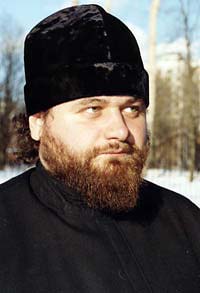 Духовенство и монашество в повседневном употреблении имеют особые головные уборы. Белое духовенство может носить скуфии. В древности скуфия представляла собой небольшую круглую шапочку, похожую на чашу без подставки. Такой шапочкой издревле в Западной Церкви и на Руси покрывалась у священнослужителей выбритая вверху часть головы. После рукоположения в священный сан ставленники немедленно выбривали себе волосы на голове в виде круга, получившего на Руси название гуменцó, что означало знамение тернового венца. Выбритая часть покрывалась небольшой шапочкой, получившей славянское название также гуменцо, или греческое – скуфия.В древности священники и диаконы постоянно носили скуфию, даже в домашней обстановке, снимая ее только за богослужением и перед сном.Указом императора Павла I от 18 декабря 1797 года в церковное употребление были введены фиолетовые скуфии и камилавки как награды белому духовенству. В наградной скуфие священник может пребывать и в церкви, совершать богослужения, снимая ее в предусмотренных Уставом случаях. Такую скуфию священнослужители могут носить и повседневно.Клобук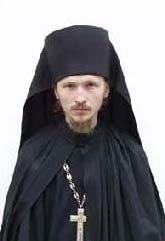 Повседневным головным убором епископов и монахов, в котором они могут совершать и некоторые богослужения, является также клобук. Это головной убор, состоящий из камилавки и кукуля. Клобук известен в славянской среде с давних времен. Первоначально это был княжеский головной убор, представлявший собой колпак, отороченный мехом, с пришитым к нему небольшим покрывалом, нисходящим на плечи. Такие колпаки с покрывалами употреблялись и другими знатными людьми на Руси, мужчинами и женщинами. На древних иконах святые Борис и Глеб часто изображены в клобуках. О клобуках, как о княжеском головном уборе, имеются упоминания в летописях. Когда клобук стал головным убором русских монахов – неизвестно. В церковной среде он появился очень давно и имел вид глубокого мягкого колпака из простой материи с меховым околышем. Этимология глагола “нахлобучить” (надеть, надвинуть низко на лоб, на уши головной убор) восходит к корню клобук. Колпак был покрыт черным покрывалом, спускающимся на плечи. Такие клобуки носили на Руси и монахи, и епископы, только у епископов клобуки делались из дорогих материй и иногда украшались драгоценными каменьями. На православном Востоке монашеские головные уборы имели иной вид. Там собственно монашеским кукулем считалось только покрывало, надевавшееся поверх шапочки. Нижняя часть того покрывала, спускавшаяся на спину, стала разделяться на три конца.Некоторые русские святители древности носили белые клобуки. Иконография изображает в таких клобуках святых митрополитов Петра, Алексия, Иону, Филиппа.  С установлением патриаршества в России в 1589 году белые клобуки стали носить русские Патриархи. На Соборе 1666-1667 годов всем митрополитам было присвоено право ношения белых клобуков. Но при этом клобуки митрополитов по форме ничем не отличались от монашеских клобуков нового (греческого) образца (с твердой цилиндрической камилавкой), только “наметка” (куколь) у них стали белыми. А клобуки Патриархов сохранили древнюю форму сферического колпака, обтянутого белым кукулем, концы которого также отличались от концов монашеской наметки. Три конца патриаршего клобука начинаются почти от колпака, два из них нисходят спереди на грудь, третий – на спину. На вершине патриаршего клобука (на маковце) стал поставляться крест, лобная сторона клобука украшалась иконами, в концах кукуля золотым шитьем изображались херувимы или серафимы.В настоящее время клобук Московского Патриарха на лобной стороне и в концах кукуля имеет образы шестикрылых Серафимов, во всем остальном он подобен клобукам древних русских Патриархов. Белый цвет митрополичьих и патриарших клобуков означает особенную чистоту помыслов и просвещенность Божественным светом, что соответствует высшим степеням церковной иерархии, которые призваны отображать и высшие степени духовного состояния. В связи с этим клобук Патриарха с образами Серафимов указывает на то, что Патриарх как предстоятель всей Русской Церкви и молитвенник за нее уподобляется ближайшим к Богу высшим ангельским чинам. Форма патриаршего клобука, напоминающего купол храма с крестом наверху, также вполне соответствует положению Патриарха, как главы поместной Церкви.С конца ХVIII – начала ХIХ века в Русской Церкви утвердился существующий и поныне обычай носить архиепископам на черных, а митрополитам на белых клобуках бриллиантовые кресты. Крест на головном уборе – не новшество. В древней русской и особенно украинской церковной среде кресты на повседневных шляпах носили даже простые священники. У священников этот обычай прекратился в конце ХVII – начале ХVIII века. Впоследствии бриллиантовые кресты на клобуках стали знаком отличия архиепископов и митрополитов (епископы носят обычный черный монашеский клобук без креста). Бриллиантовый крест может означать высокое духовное совершенство и особенную твердость веры и учения, соответствующие высшим степеням церковной иерархии.Современный монашеский клобук – это твердая камилавка в форме цилиндра, слегка расширенного кверху, обтянутая черным крепом, нисходящим на спину и имеющим завершение в виде трех длинных концов. Этот креп в обиходе называется наметка (или кукуль). В чине пострижения в монашество под названием клобук разумеется только креп, покрывало, которым обтянута камилавка. Это покрывало иногда называется кукулем, как и покрывало, надеваемое при пострижении в великую схиму. В таком значении клобук называется “шлем надежды спасения”, а кукуль великой схимы, по чину пострижения в малую и великую схимы, означает “шлем спасительного упования”.Это символическое значение монашеских покрывал происходит от слов апостола Павла, который говорит: “Мы же, будучи сынами дня, да трезвимся, облекшись в броню веры и любви и в шлем надежды спасения” (1 Фес. 5, 8), и в другом месте: “Итак, станьте, препоясав чресла ваши истиною и облекшись в броню праведности, и обув ноги в готовность благовествовать мир; а паче всего возьмите щит веры, которым возможете угасить все раскаленные стрелы лукаваго; и шлем спасения возьмите, и меч духовный, который есть слово Божие” (Еф. 6, 14-17). Таким образом, повседневные духовные, особенно монашеские, одежды знаменуют внешними средствами те внутренние качества, которыми должен обладать любой христианин, называемый при Крещении воином Христовым, поскольку ему предстоит вести неустанную войну с невидимыми духовными врагами спасения.Монашествующие всех степеней носят четки. Это молитвенный предмет, употребляющийся для частого чтения молитвы Иисусовой. Современные четки – это замкнутая нить, состоящая из ста “зерен”, разделенных по десяткам промежуточными “зернами” более крупных размеров, чем рядовые. Келейные четки иногда содержат тысячу “зерен” с таким же разделением. Четки помогают считать (отсюда и их название) количество молитв, полагаемых монахом в ежедневное правило, не сосредотачивая при этом внимания на самом счете. Четки известны с глубокой древности. На Руси они имели в старину форму замкнутой лесенки, состоящей не из “зерен”, а из деревянных брусочков, обшитых кожей, или материей, и назывались “лествицей” или “лестовкой” (лестницей). Духовно они означают лестницу спасения, “меч духовный”, являют образ непрестанной (вечной) молитвы (кругообразная нить – символ вечности).Наперсный крест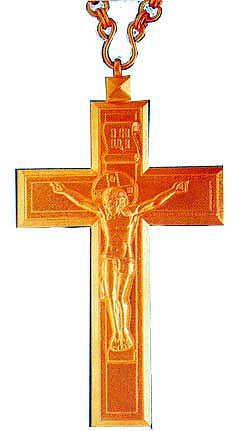 Наперсные кресты для священников появились в Русской Православной Церкви сравнительно недавно. До ХVIII века только епископы имели право носить наперсные кресты. Крест священника свидетельствует о том, что он есть служитель Иисуса Христа, пострадавшего за грехи мира, должен иметь Его в сердце своем и подражать Ему. Двухконечная цепь креста – знамение заблудшей овцы, то есть пастырского попечения о душах вверенных священнику прихожан, и креста, который Христос нес на спине Своей, как знамения подвигов и страдания в земной жизни. Крест и цепь делают серебряно-вызолоченными.В начале ХIХ века священников стали награждать в особых случаях крестами с украшениями. Указом Святейшего Синода от 24 февраля 1820 года отбывающим за границу русским священникам благословлялось носить там особые золотые кресты, выдаваемые из кабинета императора. Такие кресты получили название кабинетные. Иногда они выдавались как награда некоторым священникам и не выезжающим за пределы России.Государственным указом от 14 мая 1896 года был введен в церковное употребление крест, являющийся знаком отличия всякого священника и иеромонаха. Этот крест, возлагаемый с тех пор при иерейской хиротонии, серебряный, восьмиконечной формы с рельефным изображением распятого Спасителя на лицевой стороне и надписями в верхней части: “Гдь, Црь, Слвы” (“Господь – Царь Славы”); в концах широкой перекладины “IС, ХC” (“Иисус Христос”), под нижней косой перекладиной – “Ника” (греч. – победа). На обратной стороне креста надпись: “Образ буди верным словом, житием, любовию, духом, верою, чистотою (1 Тим. 4, 12). Лета 1896, мая 14 дня”. Крест снабжен серебряной цепью из одинарных удлиненных колец. Перемычкой в середине эта цепь также разделена на две части. Кресты 1896 года стали непременным знаком отличия иереев, который они носят за богослужением поверх риз и могут носить в повседневной обстановке поверх рясы, а кресты 1797 года так и остались наградными, по традиции жалуемые также всем выпускникам духовных академий, имеющим сан священников.Кроме того, в ХIХ века протоиереям стали воздаваться как награда кресты с украшениями, подобные архиерейским наперсным крестам.Панагия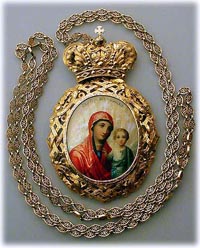 Панагия – отличительный нагрудный знак епископа.Первое упоминание об панагии как об обязательной принадлежности епископа, которая дается ему при посвящении после Литургии, содержится в сочинениях блаженного Симеона, архиепископа Солунского (ХV век). Писатель ХVII века Иаков Гоар свидетельствует, что по принятии омофора епископы Греческой Церкви получали драгоценный крест с мощами святых, называемый энколпион, с присоединением приветствия словом аксиос (достоин). Обычай возлагать энколпион на епископа при его посвящении от Православного Востока перешел в Русскую Церковь. Но на Руси были уже в широком употреблении панагиары в виде прямоугольных ковчежцев с изображениями Господа Христа, Богородицы, святых. Часто один ковчежец с мощами имел изображения Святой Троицы, Христа Вседержителя, Богородицы, святых. Были позолоченные иконы только с изображениями Богоматери. Такие иконы в ХVI веке носили епископы и архимандриты. Поэтому при архиерейской хиротонии в России с ХVII века стали возлагать крест. Так как у русских архиереев в обычае было носить поверх одеяний и икону Богоматери или энколпион-ковчежец с мощами, Московский Собор 1674 года разрешил русским митрополитам носить поверх саккоса “енколпий и крест”, но только в пределах своей епархии. Исключение было сделано для Новгородского митрополита, который имел право носить крест и энколпион в присутствии Патриарха.Русские Патриархи, а также Киевские митрополиты как экзархи с середины ХVII века носят две панагии и крест.Со временем мощи святых перестали быть обязательной принадлежностью панагий. В настоящее время панагия представляет собой образ Божией матери, чаще всего круглой или овальной формы, с различными украшениями, без мощей. Кресты епископов теперь также бывают без мощей. С 1742 года панагиями награждались архимандриты некоторых монастырей. Дабы отличить епископов от архимандритов, с середины ХVII веке епископам стали возлагать при посвящении два нанедренника: крест и панагию. В повседневной обстановке епископы должны были носить панагию, а за богослужением панагию и крест. Такой порядок сохраняется и до наших дней.Епископские крест и панагия являются знаками высшей власти в Церкви. Эти образы духовно означают то же самое, что и запрестольные Крест и икона Богоматери, а именно: Домостроительство о спасении людей в Церкви осуществляется благодатной силой крестного подвига Сына Божия Иисуса Христа и предстательством Богородицы как Матери Церкви. Епископский крест и панагия напоминают о том, что епископ постоянно должен иметь в своем сердце Господа и Предстательницу пред Ним – Приснодеву Марию, что для этого у него должны быть чистое сердце и правый дух и от избытка сердечной чистоты и правды уста его должны износить одно лишь благое. Это отмечено и в молитвах, произносимых диаконом при надевании на епископа креста, а затем панагии. При надевании на епископа креста диакон произносит: “А аще кто хочет последовати Мне, да отвержется себе, – рече Господь, – и возмет крест свой и последует Мне, всегда, ныне, и присно, и во веки веков, аминь”. При надевании первой панагии диакон говорит: “Сердце чисто созиждет в тебе Бог, и дух прав обновит во утробе твоей, всегда, ныне, и присно, и во веки веков”. При надевании второй панагии он произносит: “Да отрыгнет сердце твое слово благо, глаголеши дела твоя Царевы, всегда, ныне, и присно, и во веки веков”.Епископский крест и панагия с образом Божией матери, вполне определившиеся в своих основных чертах лет двести назад, возникли, казалось бы, случайно, но их символика глубоко соответствует древнейшим представлениям Церкви об участии Богородицы в спасении мира. Только ко Христу и к Богородице обращаются со словами “Спаси нас”. Остальных святых просят: “Моли Бога о нас”.Архиерейские крест и панагия носятся на цепочках, которые разделяются перемычкой, так что передняя половина цепи, охватывая шею, спускается на грудь и сходится на верхней части креста или панагии, а задняя часть спускается на спину. Нельзя не видеть в этом повторения символики архиерейского омофора, который также имеет передний и задний концы, знаменующие заблудшую овцу, которую добрый пастырь взял на рамена, и крест, который Господь Христос нес на Голгофу. В сознании Церкви заблудшая овца – это образ естества падшего человечества, которое взял на Себя Господь Иисус Христос, воплотившийся в этом естестве и вознесший его на Небо, сопричислив к незаблудшим – к Ангелам. Так толкует значение омофора святой Герман, патриарх Константинопольский (VIII век), а блаженный Симеон, архиепископ Солунский, добавляет, что кресты на омофоре изображаются ради того, “яко и Христос на раменах Своих понес крест Свой; тако хотящие во Христе жити на рамена приемлют крест свой, то есть злострадание. Ибо крест есть знамение злострадания”. Святой Исидор Пелусиот († ок. 436-440) подчеркивает мысль о том, что “епископ во образе Христа сый, исполняет дело Его и показует всем самою одеждою, яко он подражатель есть благого и великаго Пастыря, восприявшего на Себя немощи стада”.Два конца цепей епископского креста и панагий знаменуют подражание епископа Христу в пастырской заботе о спасении людей – овец “словесного стада” и в подвиге несения креста своего. Два конца цепей соответствуют двойному характеру служения архипастыря – Богу и людям.Цепочки или шнурки нательных крестов простых мирян не имеют заднего конца, так как мирянин не имеет пастырских обязанностей к другим людям.В обыденной обстановке епископы носят посохи, отличные от тех жезлов-посохов, что употребляются ими за богослужением. Повседневные посохи епископов – это обычно длинные деревянные палки с оправой и утолщением в верхней части из резной кости, дерева, серебра или другого металла. Повседневные посохи имеют гораздо более древнее происхождение, чем богослужебные жезлы. Богослужебный архиерейский жезл отделился от обыденного повседневного посоха епископов потому, что по каноническим правилам епископам и другим священнослужителям запрещается украшать себя дорогими и яркими одеждами и предметами в быту. Только за богослужением, где архиерей должен являть людям образ славы Небесного Царя, он облачается в особо украшенные ризы и головные уборы и принимает в руки благолепный жезл.БОГОСЛУЖЕБНЫЕ ОДЕЯНИЯ ДИАКОНА И ИЕРЕЯБогослужебные одеяния духовенства имеют общее название – ризы и разделяются на одежды диаконские, иерейские и архиерейские. Священник имеет все диаконские одеяния и сверх того – присущие его сану; епископ имеет все священнические одеяния и сверх того – присвоенные его архиерейскому сану.Богослужебные одеяния православного духовенства прообразованы в Ветхом Завете одеяниями Аарона и других священников, сделанными по непосредственному повелению Божию (Исх. 28, 2; 31, 10) и предназначенными только для священнослужения, для славы и благолепия Божественных служб. Они не могут быть носимы и употребляемы в быту. Через пророка Иезекииля Господь повелевает ветхозаветным священникам, выходя из храма во внешний двор к народу, совлекать с себя богослужебные одеяния и полагать их в преградах святых, облекаясь в иные одежды (Иез. 44, 19). В Православной Церкви по окончании богослужения облачения также снимаются и остаются в храме.В Новом Завете Господь Иисус Христос в притче о званных на царский пир, которая образно повествует о Царстве Божием, говорит о недопустимости входить в него не в брачной одежде (Мф. 22, 11-14). Притча изображает брачный пир по случаю брака царского сына. По учению Православной Церкви, брак, о котором здесь и в других подобных образах часто говорится в Священном Писании, является таинственным браком Сына Божия, Господа Иисуса Христа (Агнца) с Его возлюбленной невестой – Церковью (Откр. 19, 7-8). Апокалипсис при этом отмечает, что “дано было ей (жене Агнца) облечься в виссон чистый и светлый; виссон же есть праведность святых”.Таким образом, общее символическое значение церковных служебных облачений – это выражение в видимых вещественных одеждах духовных одежд праведности и чистоты, в которые должны быть облечены души верующих людей для участия в вечной радости сочетавания Христа с Церковью избранных Своих.Исторически богослужебные ризы появились не сразу. В основных чертах канон богослужебных облачений сложился в VI веке. Известно, что до этого времени апостол Иаков, брат Господень, первый Иерусалимский архиерей, носил белую льняную длинную одежду иудейских священников и головную повязку. Апостол Иоанн Богослов также носил золотую повязку на голове, как знак первосвященника. Многие считают, что фелонь, оставленный апостолом Павлом у Карпа в Троаде (2 Тим. 4, 13), был его богослужебным одеянием. По преданию, Богородица Своими руками сделала омофор для святого Лазаря, воскрешенного Христом из мертвых и бывшего затем епископом Кипра. Таким образом, уже апостолы употребляли некоторые богослужебные одеяния. Вероятнее всего, от них в Церкви сохранилось предание, выраженное блаженным Иеронимом (IV век), согласно которому отнюдь недопустимо входить в алтарь и совершать богослужения в одеждах общих и просто употребляемых.Общим одеянием для всех степеней священства является стихарь, или подризник. Это и по времени происхождения самое древнее одеяние. Стихарь соответствует подиру ветхозаветных первосвященников, но приобретает в христианстве несколько иной вид и значение.У диаконов и низших клириков стихарь – верхнее богослужебное одеяние с широкими рукавами. У священников и епископов стихарь – нижнее одеяние, поверх которого надеваются прочие ризы. Поэтому оно имеет особое название – подризник.Стихарь – это длинная одежда без разреза спереди и сзади, с отверстием для головы и с широкими рукавами. Стихарь полагается и для иподиаконов. Право ношения стихаря может быть дано и псаломщикам, и прислуживающим в храме мирянам. Стихарь знаменует чистоту души, которую должны иметь лица священного сана.Подризник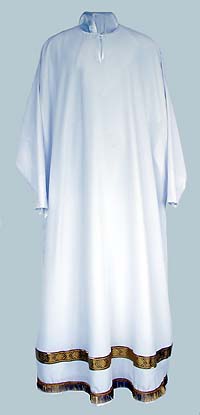  Подризник священников и епископов является нижней богослужебной одеждой. Она надевается на подрясник, а на нее надеваются прочие ризы. Это облачение имеет некоторые отличия от стихаря. Подризник делается с узкими рукавами, так как на них должны надеваться поручи. Рукава подризника имеют разрезы на концах. К одной из сторон разреза пришивается тесьма или шнурок, так что при облачении этим шнурком нижний край рукава подризника плотно стягивается у запястья. Эти шнурки знаменуют собой путы, связывавшие руки Спасителя, ведомого на суд. По этой причине на рукавах подризника полос нет. Нет их на оплечиях подризника, потому что плечи его покрываются верхней богослужебной одеждой (фелонью или саккосом).На спине подризника нашивается только крест, а на подоле, поскольку он выступает из-под верхней одежды и виден всем, есть такая же нашитая полоса, как и на стихаре, с тем же символическим значением. С боков подризника имеются такие же разрезы, как на стихаре. Подризники делаются из легкой ткани и в соответствии с рассмотренным значением должны быть белыми. Отличительной особенностью архиерейского подризника могут быть так называемые гамматы – источники, струи в виде лент, висящих спереди. Они означают и кровь, стекавшую от язв Христовых, и, по блаженному Симеону, архиепископу Солунскому, – учительную благодать иерарха, и различные дары, данные ему свыше и чрез него на всех изливаемые. Подризник надевается только при служении Литургии и в некоторых особых случаях.На левом плече поверх стихаря диаконы имеюторарь – длинную полосу из парчовой или другой цветной материи, нисходящую с передней и спинной частей почти до пола. Орарь укрепляется петлей на пуговице на левом плече стихаря, так что концы его свободно свисают вниз. Взяв в правую руку нижний передний конец ораря, диакон возвышает его при произнесении ектений (прошений), осеняет этим концом себя крестным знамением, указывает им в положенных случаях священнику и епископу порядок богослужебных действий. На Литургии на “Отче наш”, готовя себя к принятию Святых Таин, диакон опоясывается орарем по персям (по груди) так, что орарь пересекает сначала нижнюю часть груди, поперек, проходит двумя концами под мышки на спину, пересекается крест-накрест на спине, поднимаясь на оба плеча, через плечи концы ораря спускаются на грудь, пересекаются здесь также крест-накрест и проходят под ту часть ораря, которая пересекла поперек нижнюю часть груди. Таким образом, грудь и спина диакона оказываются охваченными орарем крестообразно. После причащения диакон снова распоясывает орарь и вешает его на левом плече.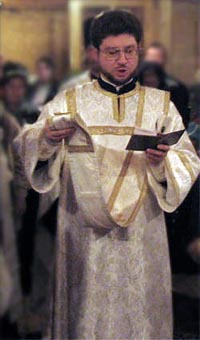 Диакон – первая священная степень. Орарь, носимый им почти всегда на одном левом плече, означает именно благодать священного сана, но только первой степени священства, дающей диакону право быть служителем, но не совершителем таинств. Однако и эта благодать священного диаконского сана есть иго и ярем работания Богу и людям, есть крестоношение. Символическое выражение и этих духовных истин содержит в себе диаконский орарь. С другой стороны, орарь напоминает диакону о необходимости в своей службе и жизни подражать ангелам, всегда готовым к быстрому исполнению воли Божией, хранящим непорочность и чистоту, пребывающим в совершенном целомудрии.На орарях и ныне иногда пишутся слова ангельского песнопения “Свят, Свят, Свят”. Чаще всего эта надпись встречается на так называемых двойных орарях протодиаконов и архидиаконов. Этот орарь бывает гораздо шире обычного, диаконского, и имеет ту особенность, что средней частью своей проходит под правой рукой так, что один конец ораря поднимается через спину к левому плечу и опускается вниз спереди, а другой конец проходит из-под правой руки через грудь вверх и по тому же левому плечу спускается вниз сзади. Такое устройство ораря знаменует старшинство протодиаконов и архидиаконов в рамках одного и того же диаконского чина, что является образом старшинства одних Ангелов над другими.Поручи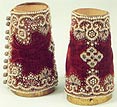 На рукава подрясника, а при полном облачении – на рукава подризника священники и епископы надевают поручи, или нарукавники. Диаконы надевают их на рукава подрясника. Поручь представляет собою слегка выгнутую полосу плотной материи с изображением креста в середине, обшитую по краям лентой иного оттенка, чем сама поручь. Охватывая руку в запястье, поручь соединяется с внутренней стороны руки с помощью шнура, продеваемого в металлические петли на боковых краях его, а шнур обматывается вокруг руки, так что поручь плотно стягивает рукав подризника или подрясника и прочно держится на руке. При этом знамение креста оказывается на внешней стороне руки. Поручи надеваются на оба рукава и знаменуют собою Божию силу, крепость и мудрость, даваемые священнослужителям Его для свершения Божественных таинств. Знамением креста поручи означают, что не человеческие руки священнослужнтелей, а Сам Господь через них совершает таинства Своею Божественной силой. Это значение поручей отражено в молитвах при надевании их для служения Литургии. Для правой поручи читается: “Десница Твоя, Господи, прославися в крепости, десная Твоя рука, Господи, сокруши враги и множеством славы Твоея стерл сей супостаты”. Эта молитва содержит также мысль о том, что поручи как знамение силы Божией защищают священнослужителя от демонских козней при совершении таинств. Для левой поручи читается: “Руце Твои сотвористе мя и создаете мя, вразуми мя и научуся заповедем Твоим”.История происхождения поручей следующая. В первоначальной Церкви поручей не было. С глубокой древности узкие рукава иматия (подрясника) и подризника украшались особой отделкой в виде двух-трех полос, охватывавших края рукавов. При этом между этими полосами иногда изображали крест. У церковных авторов древности не встречается толкований этой отделки. Поручи появились сначала как предмет облачения византийских царей. Ими украшались и стягивались рукава нижней одежды, выступавшие из-под широких рукавов саккоса – верхнего царского облачения. Желая почтить особой честью патриархов своего столичного Константинопольского престола, императоры стали жаловать им предметы царского облачения. Византийские цари жаловали патриархам жезлы, право изображать на обуви и коврах двуглавого орла. В ХI-ХII веках Константинопольские святители получили от царей саккос и поручи; затем поручи перешли к предстоятелям других православных Церквей, к наиболее видным восточным митрополитам и епископам. Несколько позднее поручи перешли к священникам. Блаженный Симеон, архиепископ Солунский (ХII век), пишет о поручах, как о необходимой принадлежности священнического и епископского облачения. В XIV-XV веках поручи как награда появились сначала у некоторых архидиаконов, а затем у всех диаконов. Древние поручи часто богато украшались золотым и серебряным шитьем, жемчугом, иногда на них изображали деисис, икону Господа Иисуса Христа, Матери Божией, Иоанна Крестителя, иногда они не имели никаких изображений. В дальнейшем единственным изображением на поручах становится крест – знак крестной силы, сообщаемой служителю престола Божия. Символика поручей достигает, таким образом, своего завершения в ХVI-ХVII веках. С появлением поручей на рукавах подризника и подрясника перестали нашивать полосы и кресты. Поручи как внешний по отношению к рукавам предмет явили наглядным образом свидетельство того, что не самому священнослужителю принадлежит сила и мудрость в совершении таинств и служб, а дается ему извне, от Бога. В этом догматический смысл проиcшедшего в символике рукавов изменения. Блаженный Симеон, архиепископ Солунский, придает поручам, помимо знака Божией силы и премудрости, значение образа пут, которыми были связаны руки Спасителя, ведомого на суд. Когда поручи надеваются на подрясник или подризник без шнуров на рукавах, они действительно приобретают и это значение. Когда же они надеваются на подризник, рукава которого уже стянуты шнуром-образом пут Христовых, – за поручами остается только первое их значение – силы и мудрости Божией, совершающей таинства.Стихарь, орарь и поручи – облачение диакона. Другие богослужебные ризы относятся к одеяниям иерейского чина. Епитрахиль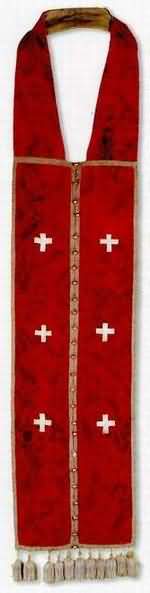  Начиная с XV века архиерей, посвящая диакона в сан священника, огибал его шею диаконским орарем, так что оба его конца равномерно спускались по груди вниз, до подола, и при этом соединялись один с другим. Получалась епитрахиль – предмет одеяния священников и епископов. (Слово епитрахиль в греческом – мужского рода, но в русских книгах употреблялось в женском роде.) Так именно поступали начиная с XV века архиереи, посвящая диакона в сан священника. Образованная из ораря епитрахиль означала, что священник, не теряя благодати диаконского сана, приобретает двойную, по сравнению с диаконом, сугубую благодать, дающую ему право и обязанность быть не только служителем, но и совершителем Таинств Церкви и всего дела священства. Это не только двойная благодать, но и двойное иго, ярем.В позднейшие времена (примерно с ХVI-ХVII веков) епитрахили стали делать не из диаконских орарей, а особо, для удобства ношения. В той части, которая охватывает шею, епитрахиль делается фигурной и узкой, дабы эта часть могла удобно облегать ворот подрясника или рясы. При посвящении диакона во пресвитера епископ в настоящее время уже не обносит орарь вокруг шеи посвящаемого, а сразу возлагает на него готовую епитрахиль. Отделение епитрахили от ораря не упраздняет, однако, смысла епитрахили как ораря, соединенного спереди. Поэтому и в настоящее время епитрахиль шьется таким образом, что представляет собой спереди две отдельные полосы, соединенные лишь в нескольких местах, где помещены условные пуговицы, так как петель нет, пуговицы посажены в тех местах, где половины епитрахили просто пришиты одна к другой. Но по всей длине епитрахиль не сшивается, за редкими исключениями. Диаконский орарь имеет на себе, как правило, семь нашитых крестов в ознаменование того, что диакон есть служитель всех семи Таинств Церкви, а священник совершает шесть Таинств: Крещение, Миропомазание, Покаяние, Причащение, Брак, Елеосвящение. Таинство Священства имеет право совершать только епископ. При сгибании ораря вокруг шеи крест в средней его части оказывается на задней стороне шеи, а шесть остальных расположены друг против друга на обеих половинах ораря, соединенных спереди. Таким же образом знамения креста нашиваются и на епитрахиль, так что спереди он имеет три пары крестов на обеих своих половинах, что свидетельствует о том, что священник совершает шесть Таинств Церкви. Седьмое знамение креста, расположенное на вые священника, означает, что свое священство он принял от епископа и подвластен ему, а также то, что он несет на себе иго (ярем) служения Христу, крестным подвигом искупившему род человеческий.Все богослужения и требы священник может совершать только в епитрахили, которая налагается поверх рясы, а при полном облачении поверх подризника, как – то бывает всегда при служении Литургии и в некоторых особых случаях. Греческая фелонь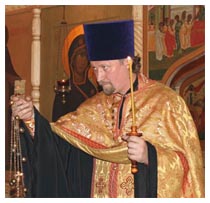 Фелонь (в обиходе – риза) представляет собой верхнее богослужебное одеяние священников и в некоторые случаях епископов. Во множественном числе слово “риза” означает все вообще облачения, но форма единственного числа подразумевает фелонь.Это одеяние очень древнее. Фелонь в древности представлял собой плащ-накидку из длинного прямоугольного куска шерстяной материи и служил для защиты от холода и непогоды. Его надевали на оба плеча, причем передние концы стягивались на груди, и через одно плечо; иногда в середине этого плаща делался вырез для головы, и надетый на плечи фелонь покрывал длинными концами спереди и сзади все тело человека. При этом у иудеев края фелони украшались иногда ряснами или ометами – отделкой из нашитых кружев; а по самому краю этой отделки нашивались так называемые тресны – синий шнур с кисточками или бахромой в знак всегдашнего памятования о заповедях и Законе, что было поведено Самим Богом (Чис. 15, 37-40). Фелонь носил Господь Иисус Христос в Своей земной жизни. Это подтверждают древние иконы, где Спаситель почти всегда изображен в плаще, надетом иногда на оба плеча, а иногда через одно плечо. Возможно, именно фелонь-плащ имеет в виду Иоанн Евангелист, когда говорит, что на Тайной вечери Господь, собираясь умыть ноги ученикам, снял с Себя верхнюю одежду. Фелонь носили и апостолы, свидетельство чему есть у апостола Павла (2 Тим. 4, 13). Многие считают, что это была его богослужебная одежда. Во всяком случае, даже если Господь и апостолы употребляли фелонь только как обычную верхнюю одежду тех времен, в сознании Церкви она именно поэтому приобрела священное значение и с самой глубокой древности стала употребляться в качестве богослужебного облачения.Форма фелони менялась. Для удобства ношения спереди на подоле стал делаться больший или меньший полукруглый вырез, то есть передний подол фелони уже далеко не доходил до ступней. Со временем верхние оплечия фелони стали делать твердыми и высокими, так что задний верхний край фелони в виде усеченного треугольника или трапеции стал возвышаться теперь над плечами священнослужителя.На спине в верхней части фелони под плечевой полосой так же, как и на стихаре и по тем же причинам помещается знамение креста. А в низу спинной части фелони, ближе к подолу, на одной линии с крестом нашивается восьмиконечная звезда. Восьмиконечная звезда в христианском представлении означает восьмой век – наступление Царства Небесного, новую землю и новое небо, так как земная история человечества насчитывает семь периодов – семь веков. Таким образом, в двух кратких символах – кресте и восьмиконечной звезде обозначены на фелони начало и конец спасения человечества во Христе Иисусе. Эти символы могут означать также Рождество Христово (звезду над Вифлеемом) и Его Крестный подвиг. Однако Вифлеемская звезда содержит в себе и знамение будущего века, ибо с пришествием Сына Божия во плоти к людям “приблизилось Царство Небесное”. Звезда и крест на фелони знаменуют, кроме того, соединение в Православной Церкви благодати священства Ветхого (звезда) и Нового (крест) Заветов.Вмещая в себе множество высоких духовных понятий, фелонь общим своим обликом преимущественно означает сияние Божественной славы и крепости Божественного света, облекающих священнослужителей, одеяние праведности и духовной радости. Поэтому в молитве при надевании фелони читается: “Священницы Твои, Господи, облекутся в правду и преподобнии Твои радостию возрадуются всегда, ныне, и присно, и во веки веков. Аминь” (Пс. 131, 9). Понятия о Божественном свете, праведности, радовании, как о богатстве духовных дарований и чувств, дают возможность фелоням быть не только белого цвета. Фелони делаются из золотой, серебряной парчи, что особенно подчеркивает значение сияния славы, а также из материи других основных цветов, принятых в богослужении для облачений. Начиная с XVIII века Великим постом надеваются фелони черного цвета с белыми полосами, являясь в этом случае знамением рубища и вретища, в которое одет был Спаситель при поругании.Епитрахиль, поручи и фелонь составляют малое священническое облачение, в котором служат все вечерние и утренние службы и требы, кроме Литургии. При служении Литургии, а также в отдельных случаях, предусмотренных Уставом, священник надевает полное облачение. Основой полного облачения является подризник. Поверх него последовательно надевают епитрахиль, поручи, пояс, набедренник, палицу, фелонь. При этом набедренник и палица, являясь наградами духовенству, могут быть не у всех священников и не входят в число обязательных предметов облачения.Пояс, надеваемый поверх подризника и епитрахили, представляет собой не очень широкую полосу материи с отделкой в виде полос иного цвета или оттенка по краям, в середине имеет нашитое знамение креста. С двух концов пояса имеются ленты, которыми он связывается сзади, на пояснице.С древнейших времен и поныне плотно стянутый пояс, как предмет одеяния тружеников и воинов, употреблялся для придания телу крепости и силы. Отсюда и как символический предмет в религиозном и светском обиходе пояс всегда означал определенные понятия силы, крепости, власти или готовности к служению. Псалмопевец пророк Давид говорит: “Господь воцарися, в лепоту облечеся, облечеся Господь в силу и препоясася”. Здесь, как и во многих других местах Священного Писания, Божественная сила символически обозначается поясом, препоясанием. Христос, опоясавшись длинным полотенцем и умывая ноги ученикам Своим, дает этим образ Своего служения людям. И о Своем служении верным в будущем веке Царства Небесного Господь Иисус Христос говорит образно: “Он препояшется, и посадит их, и, подходя, станет служить им” (Лк. 12, 37). Апостол Павел увещевает христиан, говоря: “Итак, станьте, препоясав чресла ваши истиною” (Еф. 6, 14). В этих словах понятие духовной крепости истины соединено с понятием о служении Богу в духе истины.Набедренник представляет собой продолговатый прямоугольный плат на длинной ленте – первая по очереди награда за ревностное служение Церкви.Набедренником награждаются архимандриты, игумены и священники. Символически прямоугольная форма набедренника означает Четвероевангелие, что вполне согласуется с понятием меча духовного, который есть слово Божие.Палица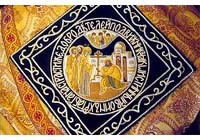 Ромбовидная форма палицы – тоже символ Четвероевангелия, но с большим внешним уподоблением острому мечу. Одновременное ношение набедренника и палицы духовно означает двоякого рода попечение архиерея, архимандрита или протоиерея о проповеди слова Божия и борьбе за правду и истину во всем и о служении младшим по сану духовным братиям, то есть попечение о подчиненном духовенстве. Набедренник надевают через левое плечо, и он спускается с правого бока ниже пояса, на бедро. Набедренник по краям отделан нашитой полосой из иной материи, чем он сам, в центре имеет крест, нижний край его обычно украшается бахромой, значение которой указано выше.Итак, в совокупность полного богослужебного облачения священника входят шесть одеяний, в соответствии с шестью Таинствами, которые он имеет право совершать: подризник, епитрахиль, поручи, пояс, набедренник, фелонь. Поскольку палица в сущности то же, что и набедренник, она не входит в счет.Некоторые священники и протодиаконы носят при богослужении фиолетовую камилавку – головной убор цилиндрической формы, слегка расширенный кверху, на твердой основе, обтянутый обычно фиолетовым бархатом. Такая камилавка является третьей по очереди после набедренника и скуфии наградой священникам и второй после двойного ораря наградой особо заслуженным протодиаконам и архидиаконам.БОГОСЛУЖЕБНЫЕ ОДЕЯНИЯ АРХИЕРЕЯЕпископы Православной Церкви кроме богослужебных священнических одеяний имеют (носят) особые, архиерейские одеяния.Самым древним архиерейским облачением является омофор, представляющий собой широкую длинную полосу материи с изображением крестов и почти такой же отделкой, как и диаконский орарь: нашитые полосы из иной материи, чем сам омофор, идущие по всем краям, бахрома, две поперечных полосы у каждого из концов. Омофор надевается на плечи епископа так, что огибает оба плеча и одним своим концом спускается с левого плеча спереди, а другим – с этого же плеча сзади. Концы спускаются почти до подола саккоса. Омофор, по мнению святого Германа, патриарха Константинопольского, и других толкователей, прообразован в Ветхом Завете Аароновым ефудом со словом судным. Вместо табличек с именами колен Израилевых омофор имеет кресты, символизирующие полноту христианской Церкви.Омофор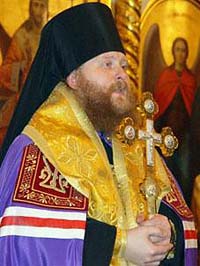 Омофор показывает, что архиерей в Церкви является образом Христа Спасителя, искупившего подвигом Своим человечество, и имеет, следовательно, такое же попечение о вверенной ему пастве, какое имел Господь о людях. Подобие архиерея Господу Иисусу Христу состоит также в том, что он обязан так же полагать душу свою за друзей своих, то есть за Церковь, как положил ее Христос. Уподобляясь Христу, православный епископ обязан иметь особенное попечение о проповеди Евангелия, о борьбе с ересями и расколами, о вразумлении и исправлении грешников. Иными словами, уподобление епископа Христу по полноте прав и обязанностей в Церкви оказывается уподоблением в несении Креста за спасение душ человеческих.В связи с этим омофор объединяет в себе два основных символических значения: уподобление епископа Христу в попечении о спасении людей и особую полноту Божественной благодати и силы, даваемых для этого епископу.Как уже говорилось, в ХI-ХII веках византийские императоры стали жаловать патриархам предметы царского облачения, в частности саккос. Само название “саккос” (от евр. сакк – рубище, вретище) показывает, что это одеяние взято из древнеиудейской среды, где оно представляло собою то же, что и фелонь древнейшей формы, но делалось из самой грубой власяницы, будучи одеждой скорби, покаяния, сугубого поста. Такая одежда представляла собой большой прямоугольный кусок материи с вырезом для головы в середине, так что при надевании она покрывала все тело человека спереди и сзади. Рукавов у вретища не было. Но ко времени земной жизни Христа Спасителя в римской среде существовала одежда, похожая по форме на саккос,- так называемый далматик. Далматик красного цвета из дорогой ткани, богато украшенный, с короткими рукавами был частью одеяния императоров. Именно в такую, похожую на царское одеяние багряницу одели Христа при поругании. В воспоминание об этом благочестивые византийские государи позднее стали надевать во дни поста и покаяния вретища (саккосы), имея в то же время парадные далматики. Сходство формы их с формой саккосов, вероятно, побудило древних считать царские парадные далматики образом саккосов, то есть одеждой, означающей смирение перед Богом и покаяние и напоминающей о багрянице Господа Иисуса Христа.Передняя и задняя половины саккоса, соединяемые петлями и звонцами, символически означают нераздельное, хотя и не смешиваемое преемство во Христе священства Нового и Ветхого Заветов, а также двоякий характер служения епископа – Богу и людям.Таким образом, полное архиерейское богослужебное облачение соответствует семи Таинствам, которые совершаются епископом, содержит в себе семь основных предметов: подризник, епитрахиль, поручи, пояс, палицу, омофор и саккос.Митра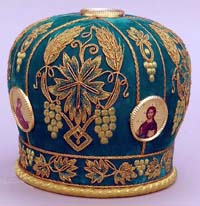 Головным убором архиереев при богослужении является митра. Древние церковные источники свидетельствуют, что Иоанн Богослов и Иаков, брат Господень, как священники Христа, носили на главах своих увясло – повязку с золотой дощечкой. Это был богослужебный головной убор. Такая повязка напоминала о кидаре – головном уборе Аарона первосвященника, а также о том сударе (повязке), которым была повязана глава Спасителя при погребении и который затем послужил свидетельством Его Воскресения из мертвых (Ин. 20, 7). В Откровении Иоанн Богослов видит Христа Вседержителя в золотом венце и в головном уборе, который выглядит как много диадим, то есть много царских венцов.Современная митра – это богато украшенная парчовым шитьем, бархатом, бисером, драгоценными камнями и иконами высокая твердая шапка, плавно сужающаяся к ободу вокруг головы. Такие очертания митра приобрела в ХVIII-ХIХ веках. До этого русские митры были похожи на разных форм короны византийских царей последнего периода империи. Иногда обод митры являл собой зубчатый венец.При надевании митры на архиерея читается: “Положи, Господи, на главу твою венец и от камений драгих, живота просил еси, и даст ти долготу дний, всегда, ныне и присно и во веки веков”. Такое же песнопение поется и при совершении таинства Брака. Митра и брачный венец похожи по внешним очертаниям, поскольку и то и другое устроилось во образ царского венца. Действительно, митра, являясь образом тех венцов золотых, которыми будут венчаться праведники в Царстве Небесном на брачном пире сочетавания Христа с Церковью, завершает собою символику богослужебных облачений духовенства как образа тех брачных одежд, о которых сказано в Евангелии и Откровении Иоанна Богослова.Архиерейская мантия – это одеяние епископа во время торжественных процессий и церемоний при входе в храм, после чего она скоро снимается, так как архиерей облачается в богослужебные одеяния. Лишь некоторые службы архиерей может совершать в мантии и епитрахили. Архиерейская мантия надевается поверх рясы, как и монашеская. По покрою она подобна монашеской мантии, но пространней и длиннее ее. Архиерейская мантия фиолетового цвета. По обеим сторонам разреза спереди на мантию вверху, у плечей, и внизу, у подола, нашиваются четырехугольные платы с отделкой по краям и изображениями крестов или с иконами внутри верхних прямоугольников. Эти нашитые платы называются скрижалями и знаменуют собой, по блаженному Симеону, архиепископу Солунскому, Ветхий и Новый Заветы, коими епископ должен руководствоваться и из коих должен черпать мудрость в поучении Церкви, ибо он есть учитель Церкви. Учительную благодать епископства символически изображают на мантии источники, или струи, – длинные нашитые ленты иной материи, чем сама мантия, пересекающие ее спереди в три ряди по две полосы в каждом. Первый ряд проходит под верхними скрижалями, второй – в центре мантии, третий – над нижними скрижалями. Далее все ряды полос проходят по бокам мантии на спину, огибая мантию со всех сторон. Блаженный Симеон, архиепископ Солунский, усваивает этим источникам значение благодати учения епископов, которое всегда истекает из Ветхого и Нового Заветов. Три ряда источников знаменуют также сугубую благодать Пресвятой Троицы, окружающую, как бы покрывающую со всех сторон епископа.Мантии такого вида появились в ХVIII веке. До этого мантии имели различные цвета и обладали знаками, отличающими патриаршие мантии от митрополичьих, архиепископских, епископских.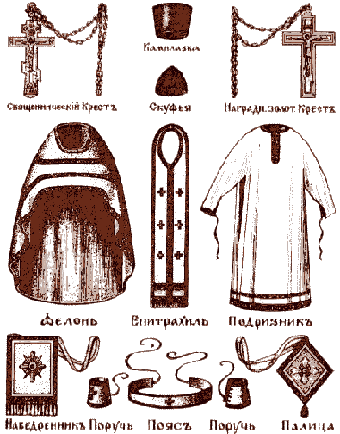 Цвета богослужебных облачении. Символика цветов.Цветовая гамма богослужебных облачений состоит из следующих основных цветов: белый, красный, оранжевый, желтый, зеленый, голубой, синий, фиолетовый, черный. Все они символизируют духовные значения празднуемых святых и священных событий. На православных иконах цвета в изображении ликов, одеяний, предметов, самого фона, или “света”, как его точно называли в древности, также имеют глубоко символическое значение. То же самое относится к настенным росписям, убранству’ храмов. Исходя из установившихся традиционных цветов современных богослужебных облачений, из свидетельств Священного Писания, творений святых отцов, из сохранившихся образцов древней живописи, можно дать общие богословские толкования символики цвета.Праздник праздников – Пасха Христова начинается в белых облачениях в знак Божественного света, воссиявшего из Гроба Воскресшего Спасителя. Но уже пасхальная литургия, а затем вся седмица служатся в красных ризах, знаменующих торжество неизреченной пламенной любви Божией к роду человеческому, явленной в Искупительном Подвиге Сына Божия. В некоторых храмах принято на пасхальной утрени на каждой из восьми песней канона менять облачения, так что священник предстает каждый раз в ризах иного цвета. В этом есть смысл. Игра цветов радуги очень соответствует этому торжеству торжеств.Воскресные дни, память апостолов, пророков, святителей отмечаются в ризах золотого (желтого) цвета, так как это прямо связано с представлением о Христе как Царе Славы и Предвечном Архиерее и о тех Его служителях, которые в Церкви знаменовали собою Его присутствие и имели полноту благодати высшей степени священства.Праздники Богоматери знаменуются голубым цветом облачений потому, что Приснодева – избранный сосуд благодати Духа Святого, дважды осенена Его наитием – ив Благовещении и в Пятидесятнице. Обозначая сугубую духоносность Пресвятой Богородицы, голубой цвет в то же время символизирует Ее небесную чистоту и непорочность. Голубой цвет является также цветом высокой энергии, что соответствует представлению о силе Духа Святого и Его действии.Но на иконах Матерь Божия, как правило, изображается в покрывале пурпурного (темно-красного, вишневого) цвета, надетом поверх риз темно-голубого или зеленого цветов. Дело в том, что пурпурные одеяния, багряницы, наряду с золотыми, были в древности одеждой царей и цариц. Иконопись в этом случае обозначает цветом покрывала, что Богоматерь является Царицей Небесной.Праздникам, где прославляется непосредственно действие Святого Духа, – Дню Святой Троицы и Дню Святого Духа усвоен не голубой, как можно было бы ожидать, а зеленый цвет. Этот цвет образуется сочетанием голубого и желтого цветов, знаменующих Духа Святого и Бога Сына, Господа нашего Иисуса Христа, что точно соответствует по смыслу тому, как Господь исполнил Свое обетование послать от Отца на соединенную со Христом и во Христе Церковь Духа Святого, “Господа животворящего”. Все имеющее жизнь творится волей Отца посредством Сына и оживотворяется Духом Святым. Поэтому символом вечной жизни явлено древо и в Священном Писании, и в церковном сознании. Так что и обычная земная зелень деревьев, лесов и полей всегда воспринималась религиозным чувством, как символ жизни, весны, обновления, оживотворения.Если спектр солнечного света представить в виде круга, чтобы концы его соединились, то окажется, что фиолетовый цвет является средостением двух противоположных концов спектра – красного и голубого (синего). В красках фиолетовый цвет и образуется соединением этих двух противоположных цветов. Таким образом фиолетовый цвет объединяет в себе начало и конец светового спектра. Этот цвет усвоен воспоминаниям о Кресте и великопостным службам, где вспоминаются страдания и Распятие Господа Иисуса Христа ради спасения людей. Господь Иисус сказал о Себе: “Я есмь Альфа и Омега, начало и конец, Первый и Последний” (Откр. 22, 13).Крестная смерть Спасителя явилась упокоением Господа Иисуса Христа от Его дел спасения человека в земном человеческом естестве. Это соответствует упокоению Бога от дел творения мира в седьмой день, после создания человека. Фиолетовый цвет- седьмой по счету от красного, с которого начинается спектральная гамма. Присущий памяти о Кресте и Распятии фиолетовый цвет, содержа в себе красный и голубой цвета, обозначает, кроме того, некое особое присутствие всех Ипостасей Святой Троицы в крестном подвиге Христа. И в то же время фиолетовый цвет может выражать мысль о том, что Своею смертью на Кресте Христос победил смерть, так как соединение вместе двух крайних цветов спектра не оставляет в образовавшемся тем самым цветовом замкнутом круге никакого места черноте, как символу смерти.Фиолетовый цвет поражает глубочайшей духовностью. В качестве знамения высшей духовности в сочетании с представлением о крестном подвиге Спасителя этот цвет употреблен для архиерейской мантии, так что православный епископ как бы облекается весь в крестный подвиг Небесного Архиерея, образом и подражателем Которого епископ является в Церкви. Подобные же смысловые значения имеют и наградные фиолетовые скуфии и камилавки духовенства.Праздникам мучеников усвоен красный цвет богослужебных облачений в знак того, что кровь, пролитая ими за веру во Христа, явилась свидетельством их пламенной любви ко Господу “всем сердцем и всею душею” (Мк. 12, 30). Таким образом, красный цвет в церковной символике-это цвет безграничной взаимной любви Бога и человека.Зеленый цвет облачений на дни памяти подвижников и преподобных означает, что духовный подвиг, умерщвляя греховные начала низшей человеческой воли, не умерщвляет при этом самого человека, а оживотворяет его сочетаванием с Царем Славы (желтый цвет) и благодатью Духа Святого (голубой цвет) к жизни вечной и обновлению всей человеческой природы.Белый цвет богослужебных облачений принят в праздники Рождества Христова, Богоявления, Благовещения потому, что он, как отмечалось, знаменует собою несозданный Божественный Свет, приходящий в мир и освящающий собою творение Божие, преображающий его. По этой причине в белых ризах служат и в праздники Преображения и Вознесения Господня.Белый цвет также принят для поминовения усопших, потому что он очень ясно выражает смысл и содержание заупокойных молитв, в которых испрашивается для отшедших от земной жизни упокоение со святыми, в селениях праведников, облеченных, согласно Откровению, в Царстве Небесном в белые ризы Божественного света.